Cách làm hoành thánh hình hoa Nguyên liệu:200g tôm không vỏ -1/2 củ cà rốt thái nhỏ -Vỏ hoành thánh loại tròn hay vuông đều được (mua ở các hàng bán bánh gối) -1/2 muỗng cà phê tiêu -1/4 muỗng cà phê đường -1 muỗng cà phê nước tương -1 nhánh hành lá cắt nhỏ -1 muỗng cà phê tỏi băm nhuyễn -1 củ hành tím băm nhuyễn -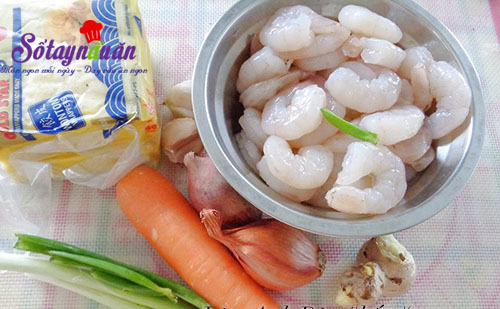 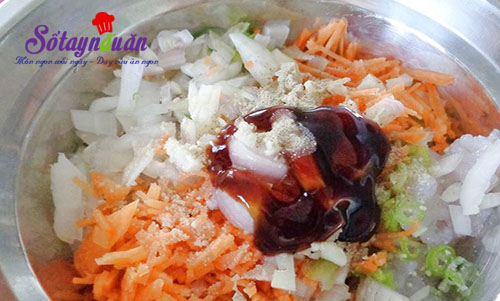 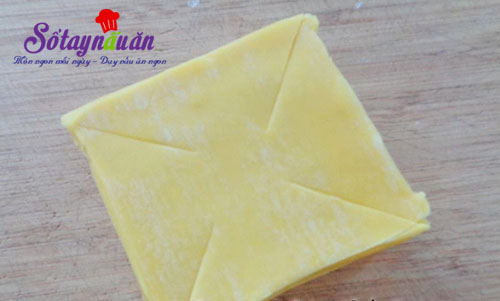 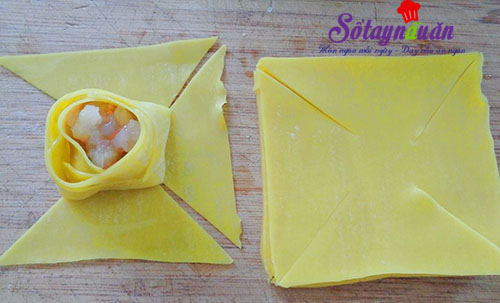 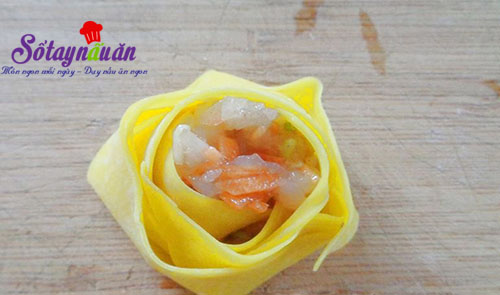 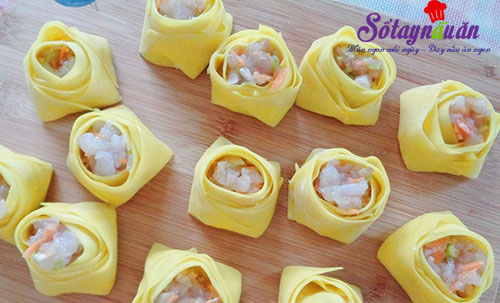 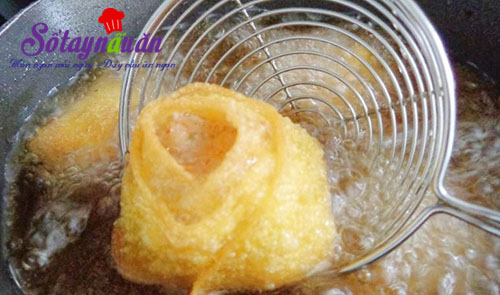 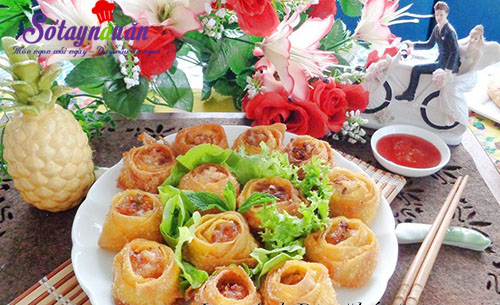 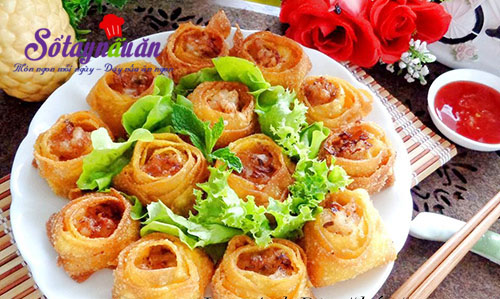 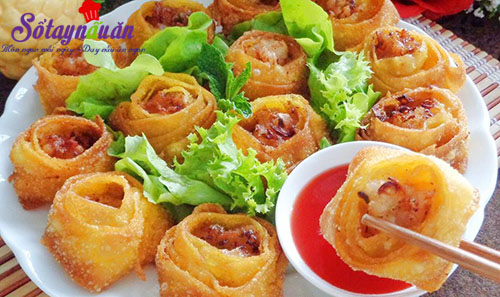                                                                                                Tổ nuôi sưu tầm